ที่  นศ ๕๓๑๐๑/๐๐๔                         -สำเนาคู่ฉบับ-                     สำนักงานเทศบาลตำบลฉวาง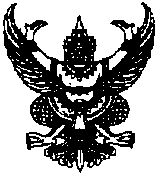                                                                                           ถนนภักดีราษฎร์   นศ ๘๐๑๕๐                                                            ๒๓  พฤษภาคม   ๒๕๕๙เรื่อง   ขอเชิญประชุมสภาเทศบาลตำบลฉวาง เรียน   คณะผู้บริหาร รองประธานสภา สมาชิกสภาเทศบาล   พนักงานเทศบาล         และเจ้าหน้าที่ผู้เกี่ยวข้องทุกท่าน                      ด้วยสภาเทศบาลตำบลฉวาง  มีความประสงค์ขอเชิญท่านเข้าร่วมประชุมสภาเทศบาลตำบลฉวาง  สมัยสามัญ สมัยที่ ๒  ครั้งที่ ๑  ประจำปี พ.ศ.๒๕๕๙  ในวันจันทร์ ที่  ๓๐  พฤษภาคม   พ.ศ. ๒๕๕๙   เวลา ๑๐.๐๐  น.      ณ.  ห้องประชุมสภาเทศบาลตำบลฉวาง  สำนักงานเทศบาลตำบลฉวาง                    จึงเรียนมาเพื่อขอเชิญทุกท่านไปเข้าร่วมประชุมโดยพร้อมเพรียงกัน                                                            ขอแสดงความนับถือ                                                               พลภัทร  คลสกุล                                                                               (นายพลภัทร  คงสกุล)                                                   รองประธานสภา ปฏิบัติราชการแทน                                                      ประธานสภาเทศบาลตำบลฉวาง  สำนักปลัด                                                                    ฝ่ายกิจการสภา                                                                       โทร.๐๗๕ – ๔๘๐๒๗๙  โทรสาร. ๐๗๕ –๔๘๑๑๕๑   สิ่งที่ส่งมาด้วย ๑. ประกาศเรียกประชุมสภาเทศบาล ๒. ระเบียบวาระการประชุม๓. สำเนารายงานการประชุม  จำนวน   ๑   ฉบับจำนวน   ๑   ฉบับจำนวน   ๑   ชุด